Tables and FiguresTable 1. Biomass accumulation, C:N and N-uptake for the three harvest sample dates. Different letters within a column represent significant differences at  = 0.05. Table 2. Total N2O emissions (µg N2O-N kg−1) over the entire sample period (96 hours). Values in parentheses represent ± one standard error of the mean. Different superscripts within a column represent significant difference at  = 0.05. Because of the lognormal distribution of emissions data, averages are presented as geometric means.Table 3. Soil nitrate and active carbon levels in the top 30 cm at the three sample periods. Numbers in parenthesis are the standard errors of the mean. Statistical differences were not detected.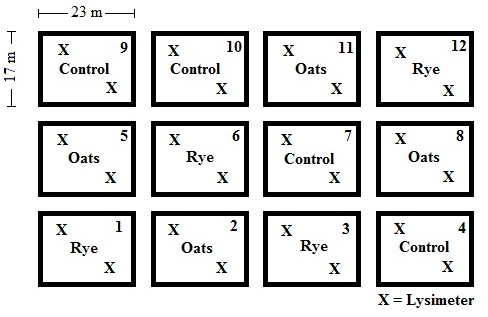 Figure 1. Spatially-balanced complete block plot layout. Plots show both cover crop treatment and the placement of two lysimeters per plot (X).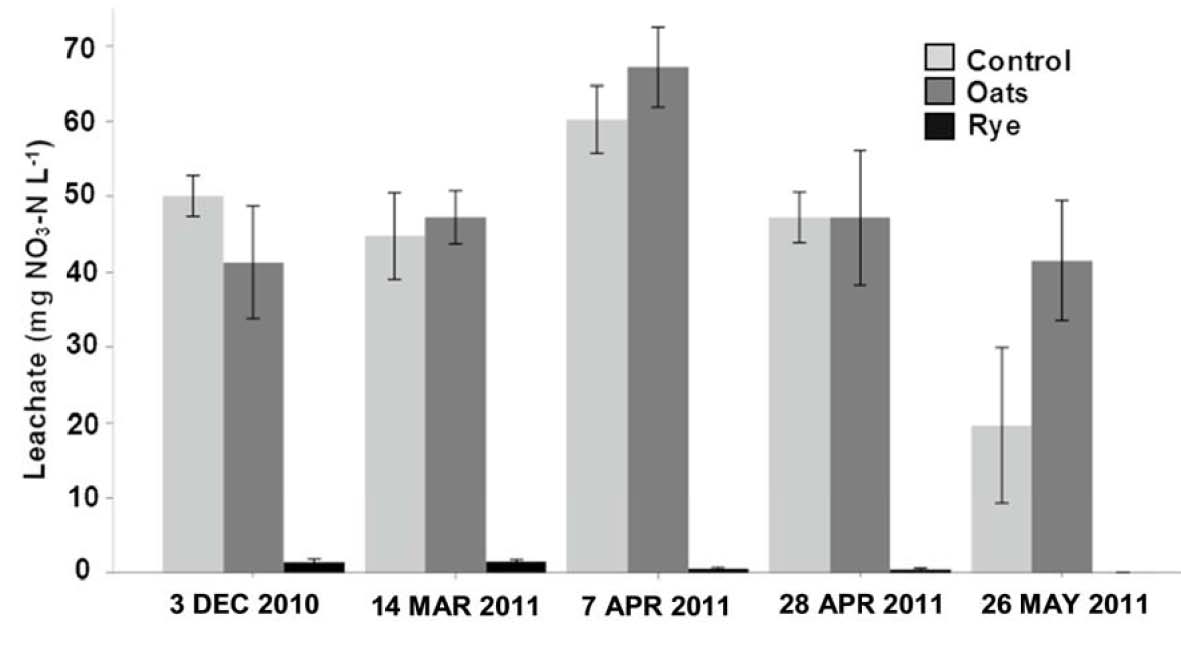 Figure 2. NO3-N concentrations measured from lysimeters within each plot throughout the spring season. Lysimeter depth was 55 cm, which was found to be below the cover crop root zone. Due to field dryness, the rye sample during the late spring period is an average of two lysimeters.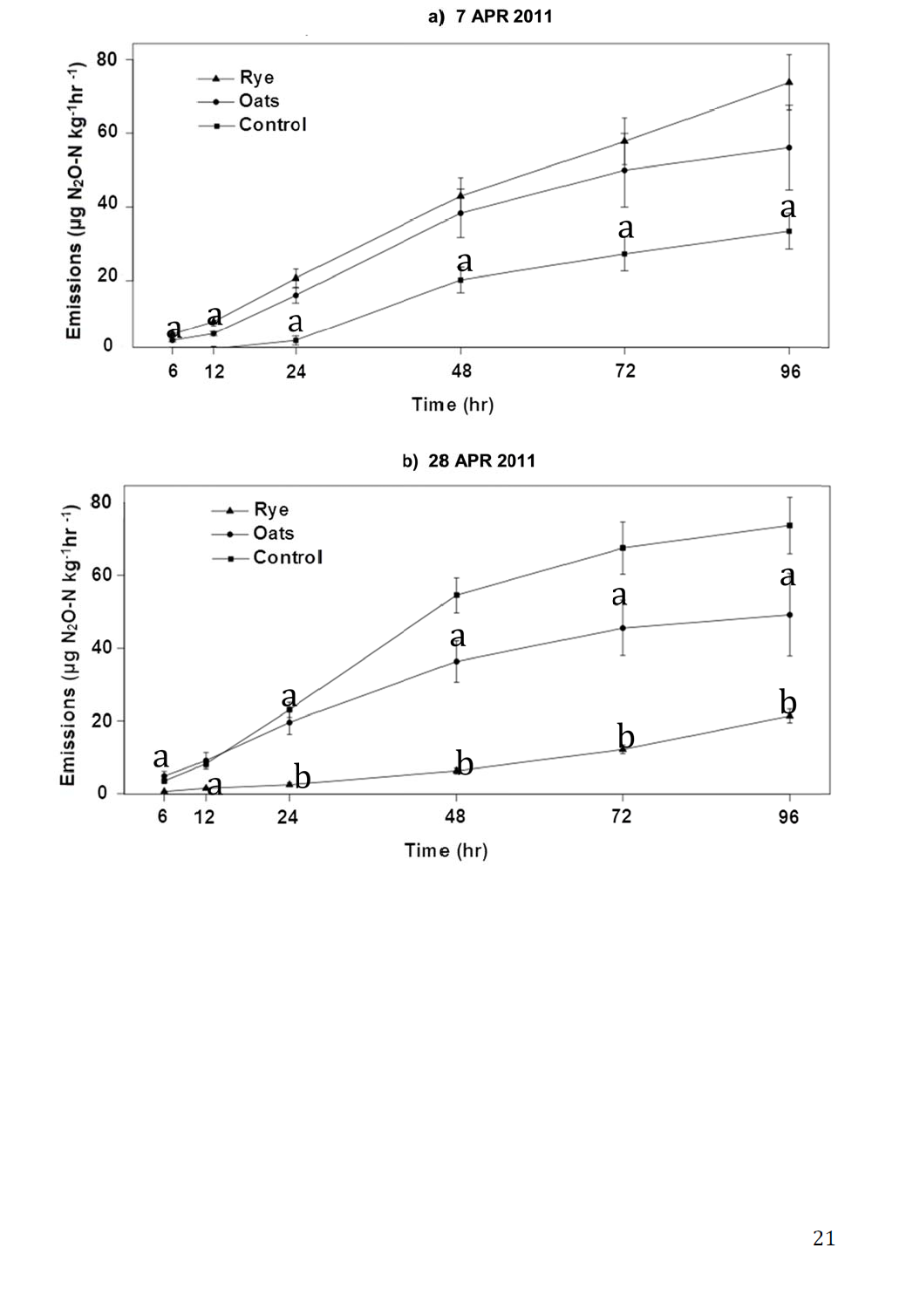 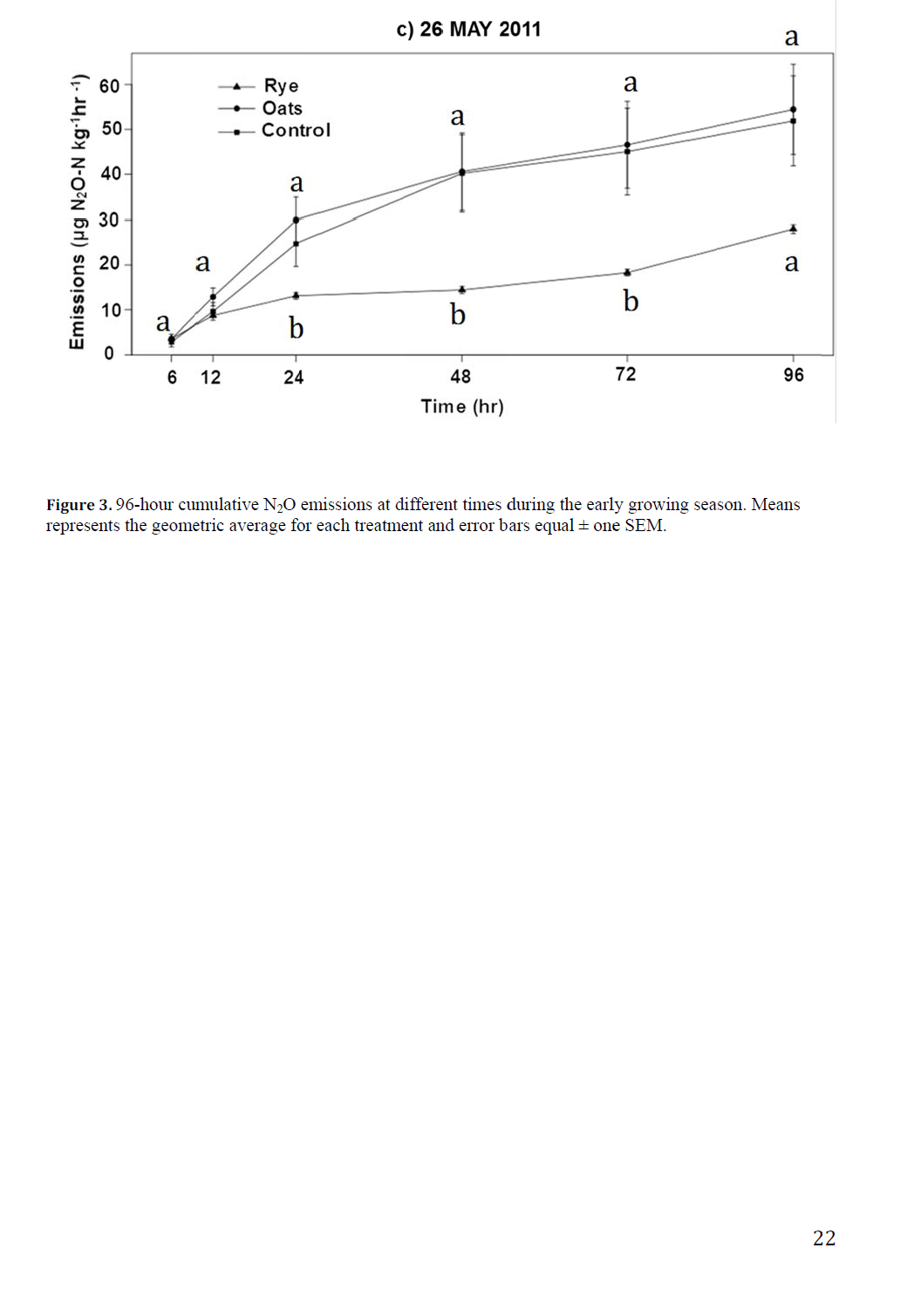 Figure 3. 96-hour cumulative N2O emissions at different times during the early growing season. Means represents the geometric average for each treatment and error bars equal ± one SEM.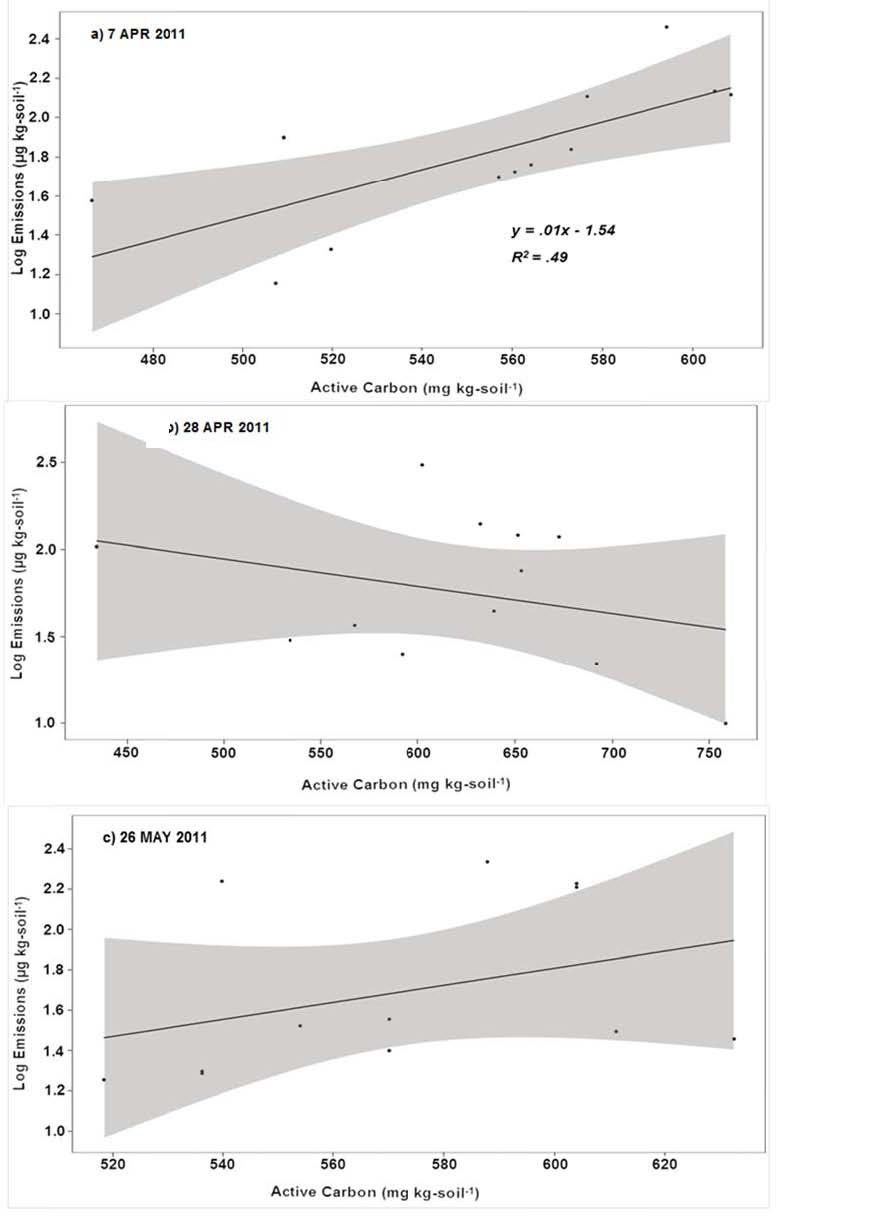 Figure 4. Linear regression of log emissions on active carbon. Active carbon was a significant predictor only during the early spring period (7 April 2011)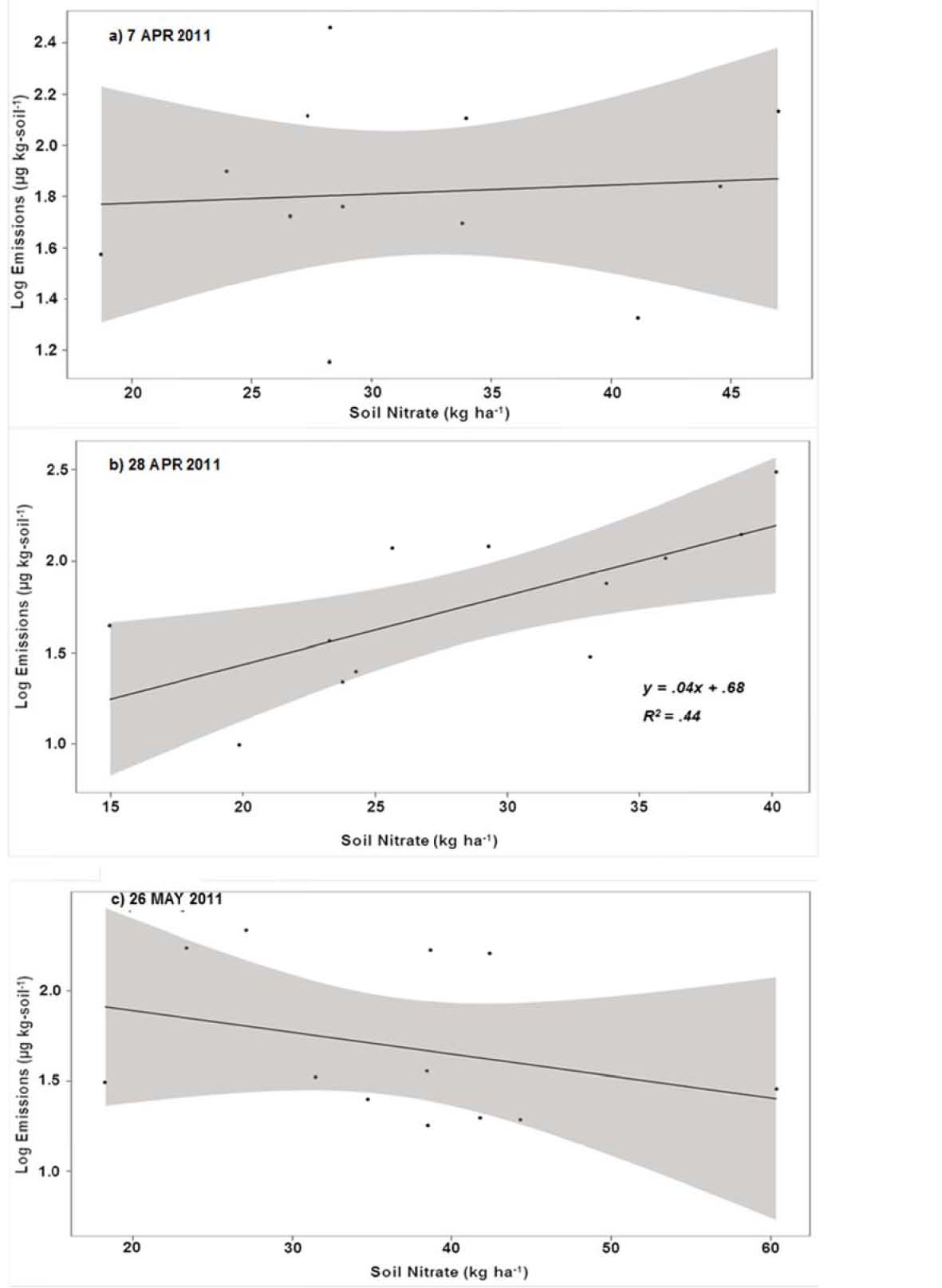 Figure 5. Linear regression of log emissions on soil nitrate levels in the top 30 cm. Nitrate was a significant predictor only during the mid spring period (4 April 2011)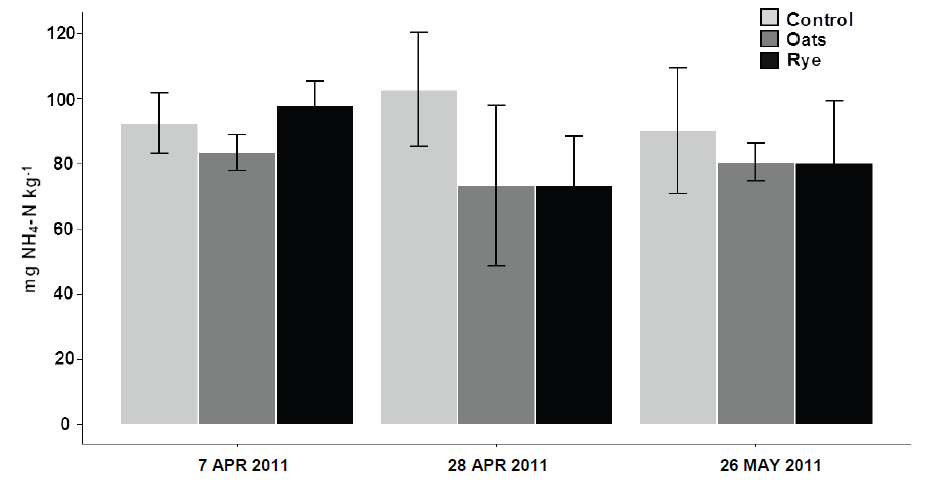 Figure 6. Potentially mineralizable nitrogen measured at the 0-15 cm depth during the spring season.3 Dec 20103 Dec 20103 Dec 2010Total BiomassC:NN-Uptake(kg ha-1)(kg ha-1)Oat Shoots156.04 (16.34)a7.67 (.04)a8.62 (.88)aOat Roots37.93 (6.64)b14.06(.68)b1.00 (.23)bRye Shoots455.3 (46.65)c8.91 (.24)c22.8 (2.52)cRye Roots130.04 (17.2)a 18.05 (1.38)d3.09 (.61)d28 April 201128 April 201128 April 2011Total BiomassC:NN-Uptake(kg ha-1)(kg ha-1)Oat Shoots---Oat Roots---Rye Shoots561.22 (76.49)a15.43 (.56)a11.28 (2.18)aRye Roots142.76 (18.22)b24.53(1.08)b1.64 (.15)b26 May 201126 May 201126 May 2011Total BiomassC:NN-Uptake(kg ha-1)(kg ha-1)Oat Shoots---Oat Roots---Rye Shoots2752.89 (371.66)a27.43(4.71)a31.36 (5.14)aRye Roots473.94 (77.71)b32.43(1.33)a4.22 (.45)bAverage Cumulative EmissionsAverage Cumulative EmissionsAverage Cumulative EmissionsAverage Cumulative EmissionsAverage Cumulative Emissions(µg N2O -N kg-soil-1)(µg N2O -N kg-soil-1)(µg N2O -N kg-soil-1)(µg N2O -N kg-soil-1)(µg N2O -N kg-soil-1)7 April 201128 April 201126 May 2011Geometric AverageControl33.46 (4.84)a73.74 (7.74)a51.91 (11.74)a50.41Oat56.07 (11.46)a49.20 (11.32)a54.46 (10.01)a59.55Rye73.74 (7.46)a21.38 (1.93)b28.01 (.97)a 35.35Geometric Average51.7247.4842.947 April 20117 April 20117 April 20117 April 20117 April 2011TreatmentNH4-NNH4-NNO3-NNO3-NActive CTreatment(kg ha-1)(kg ha-1)(kg ha-1)(kg ha-1)(mg kg-1)0-15 cm15-30 cm0-15 cm15-30 cmControl7.54 (.66)4.76 (.89)33.06 (3.77)34.74 (4.14)528.59 (25.61)Oats4.16 (.98)7.23 (1.19)32.64 (3.97)40.58 (3.78)545.01 (19.37)Rye5.58 (1.36)5.45 (1.18)33.63 (5.45)35.7 (4.94)586.73 (11.83)28 April 201128 April 201128 April 201128 April 201128 April 2011NH4-NNH4-NNO3-NNO3-NActive C(kg ha-1)(kg ha-1)(kg ha-1)(kg ha-1)(mg kg-1)0-15 cm15-30 cm0-15 cm15-30 cmControl42.36 (7.30)40.13 (7.60)31.76 (2.71)30.6 (5.48)648.9 (8.84)Oats52.48 (8.82)43.53 (9.23)30.61 (4.14)36.44 (4.01)570.47 (47.36)Rye57.63 (9.03)42.74 (9.51)22.3 (2.85)23.91 (2.79)637.95 (52.59)26 May 201126 May 201126 May 201126 May 201126 May 2011NH4-NNH4-NNO3-NNO3-NActive C(kg ha-1)(kg ha-1)(kg ha-1)(kg ha-1)(mg kg-1)0-15 cm15-30 cm0-15 cm15-30 cmControl55.73 (10.01)50.97 (9.83)36.51 (13.49)45.36 (12.05)561.63 (20.41)Oats58.27 (7.98)36.8 (7.97)35.39 (10.50)30.38 (11.47)558.51 (15.63)Rye47.41 (4.99)48.1 (4.04)37.95 (8.66)40.54 (10.53)595.94 (15.55)